Beste groenondernemer,U weet als geen ander dat gemeenten een uitdaging hebben om Nederland bestand te maken tegen de weersveranderingen. Hoosbuien, wateroverlast, hittegolven en perioden van droogte. Deze grillige weersomstandigheden volgen elkaar vaker en sneller op. Het vraagt daarom meer aandacht voor water en groen. Hiervoor hebben wij uw hulp nodig en u krijgt hulp van ons!Meer omzet door de stimuleringsregelingOm inwoners te bewegen om blijvende verbeteringen aan te brengen aan water en groen heeft de gemeente samen met Waterschap Aa en Maaseen stimuleringsregeling in het leven geroepen. Diverse maatregelen komen in aanmerking voor een bijdrage van maar liefst 45% van de aanlegkosten met een maximum van € 7500,-.  Een mooi verkoopargument richting uw (potentiële klanten)!Maatregelen die in aanmerking komen voor een bijdrageVoorbeelden van maatregelen zijn het aanleggen van groene daken, buurtmoestuinen, geveltuintjes, het vervangen van tegels door groen of het plaatsen van regentonnen of infiltratiekratten. Let op: voorwaarde is wel dat er een blijvende verbetering optreedt in ZOWEL water als groen. Een voorbeeld. Het afkoppelen van regenwater verbetert de watervoorziening, maar komt niet ten goede aan het groen. De maatregel komt daarom alleen in aanmerking voor een bijdrage, als er ook groen wordt aangelegd. Wordt er bijvoorbeeld een groen dak aangelegd én wordt het regenwater afgekoppeld? Dan wordt er voldaan aan zowel water als groen en kan er een bijdrage aangevraagd worden. Er zijn tal van mogelijkheden die passen binnen de voorwaarden van de subsidieregeling, waarbij uw kennis van tuininrichting, groen en water een toegevoegde waarde biedt voor uw klanten. Voor inspiratie kunt u tevens kijken op www.huisjeboompjebeter.nl.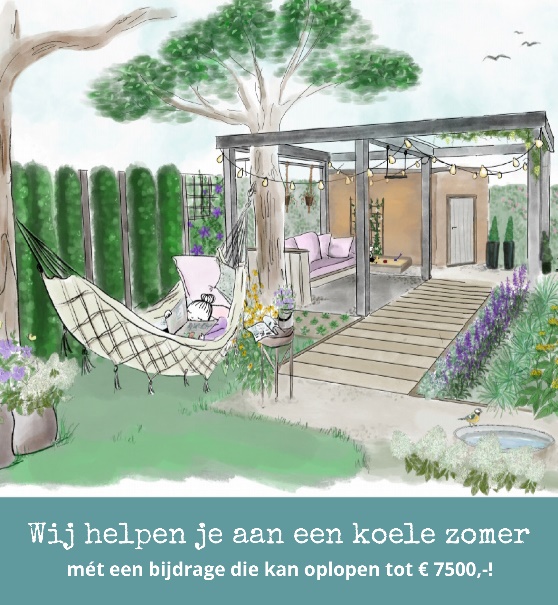 Hoe kan de bijdrage aangevraagd worden?                                                                                                 Aanvragen dient te gebeuren door de inwoner zelf en kan eenvoudig via de website van gemeente XXX, www.url.nl. (nieuwe pagina op de gemeentelijke website). De regeling is voor een aantal jaren opgesteld en geldig voor alle inwoners in het verzorgingsgebied van Waterschap Aa en Maas. Door een extra bijdrage ligt de bijdrage in de gemeente XXX hoger dan in de rest van het gebied. Brengt u de stimuleringsregeling onder                                         de aandacht bij uw potentiële klanten?                                   Helpt u mee en brengt u de stimuleringsregeling onder de aandacht? Met een betegeld oppervlakte van 40% bij particuliere grondeigenaren liggen hier zeker kansen. Wij helpen u met een aantal social mediaberichten en beeldmateriaal voor bijvoorbeeld uw nieuwsbrief. Vraag ze aan via welkom@marketinge.nl. Vragen?Voor vragen over deze regeling neemt u contact op met XXXXSamen gaan we voor groen!ONDERTEKENING